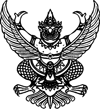 ประกาศสถานีตำรวจภูธรหนองขามเรื่อง ประกาศผู้ชนะการเสนอราคา ชื้อวัสดุน้ำมันเชื้อเพลิงและหล่อลื่น เพื่อใช้ในการรักษาความปลอดภัยในชีวิต และทรัพย์สินของประชาชน วิธีเฉพาะเจาะจง........................................................................		ตามที่ สถานีตำรวจภูธรหนองขาม ได้มีโครงการ ชื้อวัสดุน้ำมันเชื้อเพลิงและหล่อลื่น เพื่อใช้ในการรักษาความปลอดภัยในชีวิต และทรัพย์สินของประชาชน โดยวิธีเฉพาะเจาะจง นั้น		วัสดุน้ำมันเชื้อเพลิงและหล่อลื่น ประจำเดือน 1-15 พฤศจิกายน 2566 เพื่อใช้ในการรักษาความปลอดภัยในชีวิต และทรัพย์สินของประชาชน จำนวน 4 รายการ ผู้ได้รับการคัดเลือกได้แก่ บริษัท จันทร์เพ็ญ ปตท.ศรีราชา จำกัด โดยเสนอราคา เป็นเงินทั้งสิ้น 86,400.00 บาท ( แปดหมื่นหกพันสี่ร้อยบาทถ้วน ) รวมภาษีมูลค่าเพิ่มและภาษีอื่น ค่าขนส่ง ค่าจดทะเบียน และค่าใช้จ่ายอื่น ๆ ทั้งปวง				ประกาศ ณ วันที่ 1 พฤศจิกายน พุทธศักราช 2566				     พันตำรวจเอก						(  เกริกศิษฐ์  เนียมนัดฐ์  )					 ผู้กำกับการสถานีตำรวจภูธรหนองขาม